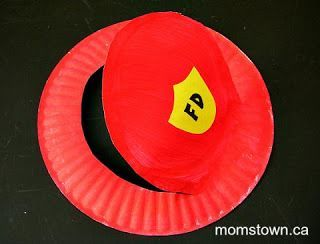 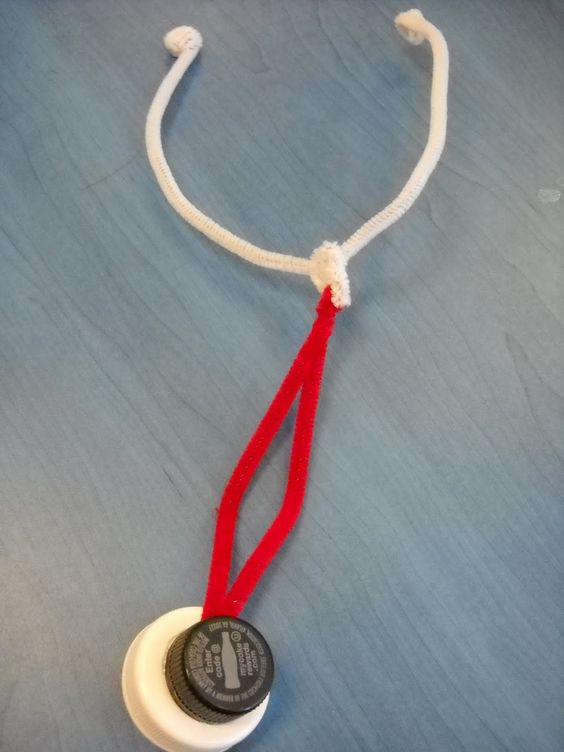 Carrot Cake Breakfast Cookies  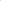 4 cups rolled oats 3 large bananas, peeled ( about 1 cup mashed) 2 tsp cinnamon ground 2 tsp vanilla extract 1⁄2 cup raisins or dried currants1 cup shredded carrots (I used the carrot pulp from my juicer) 1⁄2 cup shredded unsweetened coconut Preheat oven to 350 degrees.  In a large bowl mash the bananas.  Mix in the rest of the ingredients until combined.  On a lined baking sheet scoop 1⁄2 cup of the mixture and flatted slightly with damp fingers into a cookie  shape.  Bake 15­18 minutes until set.  Let cool.  Store in the fridge in an airtight container for 5 days.  Caugette muffins1 free-range egg¼ courgette trimmed, grated¼ carrot, peeled, grated 1 heaped tbsp raisins 2 tbsp milk 1 tbsp sunflower oil75g/3oz plain flour 1 tsp baking powder Method Preheat the oven to 220C/450F/Gas 7. Line a nine hole minimuffin tray with muffin cases. Beat the egg in a bowl, then stir in the grated courgette, grated carrot, raisins, milk and sunflower oil. In a separate bowl, mix together the flour, sugar and baking powder. Gradually stir the wet mixture into the dry mixture until sticky and well combinedSundayMondayTuesdayWednesdayThursdayCraft 8:00Table 1/ AmitCuttingStickingGlitterPlay doughPainting with BrushesMark Making 8:50Table 2/ FrancscaChalk/BoardsPencilsCrayonsFelt PensDry wipe boardsOption1 9:30-10:10KitchenLeaShaving foam and corn flour playdough Carrot cake cookiesJelly messy play with magnet lettersCourgette muffinsChallahOption2 9:30-10:10Table 1 + 2MiaPolice officer. Draw around child’s hand. Then use ink pad to make finger prints at finger tips. Fireman. Paint paper plates red. Half cut out the inner circle and fold up. Farmer. Vegetable printing. Use earth colors and green paper. Write name of vegetable. Doctors. Make a stethoscope from pipe cleaners and felt. Twist pipe cleaners with children.What do you want to be when you grow up? Pre cut figures from the magazines. Children choose and we write what they say next to the picture.Challenge 10:10Carpet RoomAmitThrowing Velcro balls against a towelWrapping a child in clothColor sortingWalking between the objects, skittlesCounting with beads on a string. Less or more?Activity 1 2:30OutsideAmitDodge ballBaby bath time, giving the babies a bathBalancing on the beamGymnast.Building a house with blocks.Builder.Doctor role playActivity 2 2.30Table 1LeaRecognize words beginning with the letter BThreading with numbersWind scientist. Blowing pompoms with straws.Balancing ball on the spoonKneed and bake ChallahActivity 3 2:45Carpet RoomMiaMessy play with shaving foam and balloonsRole play waiter in a restaurant.  Drumming.Musician.Partner dancingSmelling and tasting food.Activity 4 3:00Table 1 + 2FrancescaPainting with Lego blocksRecognize words beginning with the letter בGuess the object in the bagEnglishPainting with farm animal footprints.Heuristic PlayActivity 5 3:00OutsideAmitDancing to world music.Recognizing letters vs numbers on the keyboardDoes it float or sink?Scientist.Guess the object in the bagHebrew